ОТЧЕТо ходе реализации бюджетной программы Республиканской научной медицинской библиотеки при РГП КазНМУ им. С.Д. Асфендиярова  за  2011г.Администратор программы                                     Министерство здравоохранения РКНаименование программы                                       Обеспечение общедоступности    информации   в области здравоохраненияНормативный правовой акт, которым утвержден   паспорт бюджетной программы:                             ст. 24  Закона Республики Казахстан от 15.12.2006 г., «О культуре», статья 32 Кодекса РК от 18.09.2009 г. «О здоровье народа и системе здравоохранения»     Стоимость программы                                           13156,0 тыс. тенге                            Источник финансирования бюджетной программы:   средства республиканского бюджетаЦель бюджетной программы:   повышение интеллектуального уровня населения путем       расширения доступа к информации в области здравоохранения Задачи бюджетной программы: сохранение и расширение библиотечного фонда, библиотечное и информационно-библиографическое обслуживание населения Отчетный период          2011 годДостигнутые результаты: Комплектование книжного фонда отечественной и зарубежной литературой по всем отраслям медицины: за  2011г. поступило книжно-журнальных изданий – 1415 экземпляров (книг 566, авторефератов 415, журналов 434) в т.ч. на  казахском языке - 71 из них книг 35, авторефератов 26, журналов 10.   Проведены сбор и анализ статистических показателей научно-медицинских библиотек республики (67) за 2010 год.   По итогам анализов годовых отчетов научно-медицинских библиотек республики разосланы письма руководителям медицинских учреждений и организаций с указанием недостатков при составлении годовых отчетов для их устранения.  Согласно плана мероприятий библиотеки проведены семинарские занятия по итогам годового отчета,  среди работников научно-медицинских библиотек г. Алматы. Даны методические рекомендации. В отчетный период были проверены и оказана методическая помощь библиотекам Западно-Казахстанского государственного медицинского университета, АО «Медицинский Университет Астана», РГП «Семейский государственный медицинский университет» Актобинского, Қызылординского, Астанинского и Семейского медицинских колледжей, РГП «НИИ травматологии и ортопедии», РГП «Центр судебной медицины», «НЦ акушерства, гинекологии и перинатологии», РГКП «Казахский ордена «Знак Почета» научно-исследовательский институт глазных болезней», Областного медицинского центра и областной психоневрологической больницы г. Қызылорды, Медицинского центра г. Семей.  Проведен семинар по сдачи годового отчета за 2011 год среди библиотечных работников г. Алматы. Отправлены формы годового отчета с дополнениями и рекомендациями научно медицинским библиотекам республики. За  2011г. проведена предметизация поступивших научно-медицинских материалов - 3665 наименований в т.ч. журнальных статей -2409, книг 881, авторефератов -375. Внесено в электронный каталог «РАБИС» -56787 наименований в т.ч. книги 3445, авторефератов -4367, журнальных статей -48975.  Организована книжно-журнальных выставок - 73, Всего читателей РНМБ - 3664 человек,  перерегистрировались за отчетный период – 3645 читателей, количество посещений читателями библиотеки -46210, количество выданных книг читателям – 169800. Книжный фонд на 01.01..2012года составил 351608 экземпляров, в том числе на государственном языке - 1623. С 5 июля 2011 года по 10 сентября 2011 год (65 дней) в Республиканской научной медицинской библиотеке проводился капитальный ремонт.  Директор  РНМБ                                                                                             И. Анамбаев С.Ж.АСФЕНДИЯРОВ АТЫНДАҒЫ ҚАЗАҚ ҰЛТТЫҚ МЕДИЦИНА УНИВЕРСИТЕТІ 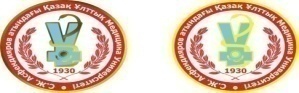 КАЗАХСКИЙ НАЦИОНАЛЬНЫЙ МЕДИЦИНСКИЙ  УНИВЕРСИТЕТ ИМЕНИ  С.Д.АСФЕНДИЯРОВАРЕСПУБЛИКАНСКАЯ НАУЧНАЯ МЕДИЦИНСКАЯ БИБЛИОТЕКАРЕСПУБЛИКАНСКАЯ НАУЧНАЯ МЕДИЦИНСКАЯ БИБЛИОТЕКАРЕСПУБЛИКАНСКАЯ НАУЧНАЯ МЕДИЦИНСКАЯ БИБЛИОТЕКАОТЧЕТ ЗА  2011 ГОДОТЧЕТ ЗА  2011 ГОДОТЧЕТ ЗА  2011 ГОДКод АдмимистратораКодпрограммыКодподпрограммыНаименованиеподпрограммы если имеетсяМероприятия, работы, услуги, запланированные на отчетный периодСуммызапланированныена отчетныйпериод (тысячтенге)Мероприятия, работы, услуги, выполненные за отчетный периодСуммы  израсходованныеза отчетный период (касса исполнение в тыс. тенге12345678226020Комплектование книжного фонда отечественной и зарубежной литературой по всем отраслям медицины. Обеспечение учета, сохранности книжного фонда. Координация деятельности и организация выездов в медицинские библиотеки республики по оказанию им методической и консультативной помощи. Организация книжных выставок. Библиотечное обслужи-вание специалистов организаций здраво-охранения через городской абонемент и читальный зал. Комплектование книжного фонда отечественной и зарубежной литературой по всем отраслям медицины за 2011г. 1415 (книг 566, авторефератов 415, журналов 434)  в т.ч. на  каз. яз.-71 из них книг 35 авторефератов 26, журналов 10.  Проведен сбор и анализ статистических показателей научно-медицинских библиотек республики (67). Подготовлена справка по анализу годового отчета научно-медицинских библиотек.    Организована книжно-журнальных выставок 73, Всего перерегистрированных читателей - 3645.